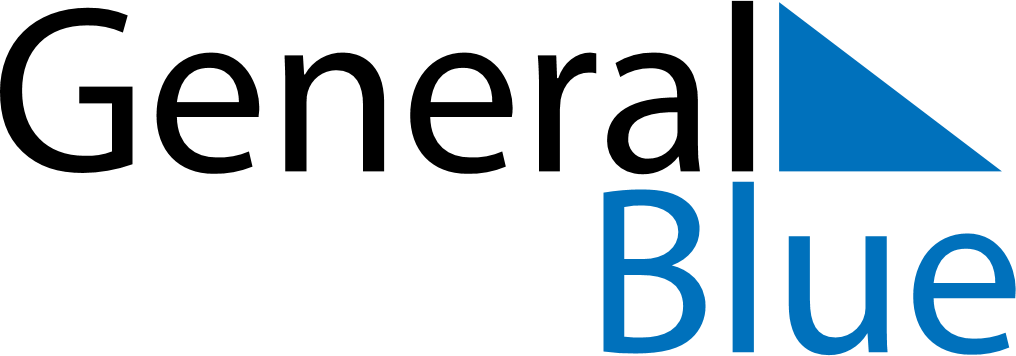 March 2024March 2024March 2024March 2024March 2024March 2024March 2024Vyerkhnyadzvinsk, Vitebsk, BelarusVyerkhnyadzvinsk, Vitebsk, BelarusVyerkhnyadzvinsk, Vitebsk, BelarusVyerkhnyadzvinsk, Vitebsk, BelarusVyerkhnyadzvinsk, Vitebsk, BelarusVyerkhnyadzvinsk, Vitebsk, BelarusVyerkhnyadzvinsk, Vitebsk, BelarusSundayMondayMondayTuesdayWednesdayThursdayFridaySaturday12Sunrise: 7:59 AMSunset: 6:42 PMDaylight: 10 hours and 43 minutes.Sunrise: 7:56 AMSunset: 6:44 PMDaylight: 10 hours and 47 minutes.34456789Sunrise: 7:53 AMSunset: 6:46 PMDaylight: 10 hours and 52 minutes.Sunrise: 7:51 AMSunset: 6:48 PMDaylight: 10 hours and 56 minutes.Sunrise: 7:51 AMSunset: 6:48 PMDaylight: 10 hours and 56 minutes.Sunrise: 7:48 AMSunset: 6:50 PMDaylight: 11 hours and 1 minute.Sunrise: 7:46 AMSunset: 6:52 PMDaylight: 11 hours and 6 minutes.Sunrise: 7:43 AMSunset: 6:54 PMDaylight: 11 hours and 10 minutes.Sunrise: 7:41 AMSunset: 6:56 PMDaylight: 11 hours and 15 minutes.Sunrise: 7:38 AMSunset: 6:58 PMDaylight: 11 hours and 20 minutes.1011111213141516Sunrise: 7:36 AMSunset: 7:00 PMDaylight: 11 hours and 24 minutes.Sunrise: 7:33 AMSunset: 7:02 PMDaylight: 11 hours and 29 minutes.Sunrise: 7:33 AMSunset: 7:02 PMDaylight: 11 hours and 29 minutes.Sunrise: 7:30 AMSunset: 7:04 PMDaylight: 11 hours and 34 minutes.Sunrise: 7:28 AMSunset: 7:07 PMDaylight: 11 hours and 38 minutes.Sunrise: 7:25 AMSunset: 7:09 PMDaylight: 11 hours and 43 minutes.Sunrise: 7:23 AMSunset: 7:11 PMDaylight: 11 hours and 47 minutes.Sunrise: 7:20 AMSunset: 7:13 PMDaylight: 11 hours and 52 minutes.1718181920212223Sunrise: 7:17 AMSunset: 7:15 PMDaylight: 11 hours and 57 minutes.Sunrise: 7:15 AMSunset: 7:17 PMDaylight: 12 hours and 1 minute.Sunrise: 7:15 AMSunset: 7:17 PMDaylight: 12 hours and 1 minute.Sunrise: 7:12 AMSunset: 7:19 PMDaylight: 12 hours and 6 minutes.Sunrise: 7:10 AMSunset: 7:21 PMDaylight: 12 hours and 11 minutes.Sunrise: 7:07 AMSunset: 7:23 PMDaylight: 12 hours and 15 minutes.Sunrise: 7:04 AMSunset: 7:25 PMDaylight: 12 hours and 20 minutes.Sunrise: 7:02 AMSunset: 7:27 PMDaylight: 12 hours and 25 minutes.2425252627282930Sunrise: 6:59 AMSunset: 7:29 PMDaylight: 12 hours and 29 minutes.Sunrise: 6:56 AMSunset: 7:31 PMDaylight: 12 hours and 34 minutes.Sunrise: 6:56 AMSunset: 7:31 PMDaylight: 12 hours and 34 minutes.Sunrise: 6:54 AMSunset: 7:33 PMDaylight: 12 hours and 39 minutes.Sunrise: 6:51 AMSunset: 7:35 PMDaylight: 12 hours and 43 minutes.Sunrise: 6:49 AMSunset: 7:37 PMDaylight: 12 hours and 48 minutes.Sunrise: 6:46 AMSunset: 7:39 PMDaylight: 12 hours and 53 minutes.Sunrise: 6:43 AMSunset: 7:41 PMDaylight: 12 hours and 57 minutes.31Sunrise: 6:41 AMSunset: 7:43 PMDaylight: 13 hours and 2 minutes.